Melding van een dienstonderbreking wegens stakingMelding van een dienstonderbreking wegens stakingMelding van een dienstonderbreking wegens stakingMelding van een dienstonderbreking wegens stakingMelding van een dienstonderbreking wegens stakingMelding van een dienstonderbreking wegens stakingMelding van een dienstonderbreking wegens stakingMelding van een dienstonderbreking wegens stakingMelding van een dienstonderbreking wegens stakingMelding van een dienstonderbreking wegens stakingMelding van een dienstonderbreking wegens stakingMelding van een dienstonderbreking wegens stakingMelding van een dienstonderbreking wegens stakingMelding van een dienstonderbreking wegens stakingMelding van een dienstonderbreking wegens stakingMelding van een dienstonderbreking wegens stakingMelding van een dienstonderbreking wegens stakingMelding van een dienstonderbreking wegens stakingMelding van een dienstonderbreking wegens stakingMelding van een dienstonderbreking wegens stakingMelding van een dienstonderbreking wegens stakingMelding van een dienstonderbreking wegens stakingMelding van een dienstonderbreking wegens stakingMelding van een dienstonderbreking wegens stakingMelding van een dienstonderbreking wegens staking1F3C8D-005491-01-230317//////////////////////////////////////////////////////////////////////////////////////////////////////////////////////////////////////////////////////////////////////////////////////////////////////////////////////////////////////////////////////////////////////////////////////////////////////////////////////////////////////////////////////////////////////////////////////////////////////////////////////////////////////////////////////////////////////////////////////////////////////////////////////////////////////////////////////////////////////////////////////////////////////////////////////////////////////////////////////////////////////////////////////////////////////////////////////////////////////////////////////////////////////////////////////////////////////////////////////////////////////////////////////////////////////////////////////////////////////////////////////////////////////////////////////////////////////////////////////////////////////////////////////////////////////////////////////////////////////////////////////////////////////////////////////////////////////////////////////////////////////////////////////////////////////////////////////////////////////////////////////////////////////////////////////////////////////////////////////////////////////////////////////////////////////////////////////////////////////////////////////////////////////////////////////////////////////////////////////////////////////////////////////////////////////////////////////////////////////////////////////////////////////////////////////////////////////////////////////////////////////////////////////////////////////////////////////////////////////////////////////////////////////////////////////////////////////////////////////////////////////////////////////////////////////////////////////////////////////////////////////////////////////////////////////////////////////////////////////////////////////////////////////////////////////////////////////////////////////////////////////////////////////////////////////////////////////////////////////////////////////////////////////////////////////////////////////////////////////////////////////////////////////////////////////////////////////////////////////////////////////////////////////////////////////////////////////////////////////////////////////////////////////////////////////////////////////////////////////////////////////////////////////////////////////////////////////////////////////////////////////////////////////////////////////////////////////////////////////////////////////////////////////////////////////////////////////////////////////////////////////////////////////////////////////////////////////////////////////////////////////////////////////////////////////////////////////////////////////////////////////////////////////////////////////////////////////////////////////////////////////////////////////////////////////////////////////////////////////////////////////////////////////////////////////////////////////////////////////////////////////////////////////////////////////////////////////////////////////////////////////////////////////////////////////////////////////////////////////////////////////////////////////////////////////////////////////////////////////////////////////////////////////////////////////////////////////////////////////////////////////////////////////////////////////////////////////////////////////////////////////////////////////////////////////////////////////////////////////////////////////////////////////////////////////////////////////////////////////////////////////////////////////////////////////////////////////////////////////////////////////////////////////////////////////////////////////////////////////////////////////////////////////////////////////////////////////////////////////////////////////////////////////////////////////////////////////////////////////////////////////////////////////////////////////////////////////////////////////////////////////////////////////////////////////////////////////////////////////////////////Vlaams Ministerie van Onderwijs en VormingWerkstation nr.      Hendrik ConsciencegebouwKoning Albert II-laan 15 bus 140, 1210 BRUSSELVlaams Ministerie van Onderwijs en VormingWerkstation nr.      Hendrik ConsciencegebouwKoning Albert II-laan 15 bus 140, 1210 BRUSSELVlaams Ministerie van Onderwijs en VormingWerkstation nr.      Hendrik ConsciencegebouwKoning Albert II-laan 15 bus 140, 1210 BRUSSELVlaams Ministerie van Onderwijs en VormingWerkstation nr.      Hendrik ConsciencegebouwKoning Albert II-laan 15 bus 140, 1210 BRUSSELVlaams Ministerie van Onderwijs en VormingWerkstation nr.      Hendrik ConsciencegebouwKoning Albert II-laan 15 bus 140, 1210 BRUSSELVlaams Ministerie van Onderwijs en VormingWerkstation nr.      Hendrik ConsciencegebouwKoning Albert II-laan 15 bus 140, 1210 BRUSSELVlaams Ministerie van Onderwijs en VormingWerkstation nr.      Hendrik ConsciencegebouwKoning Albert II-laan 15 bus 140, 1210 BRUSSELVlaams Ministerie van Onderwijs en VormingWerkstation nr.      Hendrik ConsciencegebouwKoning Albert II-laan 15 bus 140, 1210 BRUSSELVlaams Ministerie van Onderwijs en VormingWerkstation nr.      Hendrik ConsciencegebouwKoning Albert II-laan 15 bus 140, 1210 BRUSSELVlaams Ministerie van Onderwijs en VormingWerkstation nr.      Hendrik ConsciencegebouwKoning Albert II-laan 15 bus 140, 1210 BRUSSELVlaams Ministerie van Onderwijs en VormingWerkstation nr.      Hendrik ConsciencegebouwKoning Albert II-laan 15 bus 140, 1210 BRUSSELVlaams Ministerie van Onderwijs en VormingWerkstation nr.      Hendrik ConsciencegebouwKoning Albert II-laan 15 bus 140, 1210 BRUSSELVlaams Ministerie van Onderwijs en VormingWerkstation nr.      Hendrik ConsciencegebouwKoning Albert II-laan 15 bus 140, 1210 BRUSSELVlaams Ministerie van Onderwijs en VormingWerkstation nr.      Hendrik ConsciencegebouwKoning Albert II-laan 15 bus 140, 1210 BRUSSELVlaams Ministerie van Onderwijs en VormingWerkstation nr.      Hendrik ConsciencegebouwKoning Albert II-laan 15 bus 140, 1210 BRUSSELVlaams Ministerie van Onderwijs en VormingWerkstation nr.      Hendrik ConsciencegebouwKoning Albert II-laan 15 bus 140, 1210 BRUSSELVlaams Ministerie van Onderwijs en VormingWerkstation nr.      Hendrik ConsciencegebouwKoning Albert II-laan 15 bus 140, 1210 BRUSSELVlaams Ministerie van Onderwijs en VormingWerkstation nr.      Hendrik ConsciencegebouwKoning Albert II-laan 15 bus 140, 1210 BRUSSELVlaams Ministerie van Onderwijs en VormingWerkstation nr.      Hendrik ConsciencegebouwKoning Albert II-laan 15 bus 140, 1210 BRUSSELVlaams Ministerie van Onderwijs en VormingWerkstation nr.      Hendrik ConsciencegebouwKoning Albert II-laan 15 bus 140, 1210 BRUSSELVlaams Ministerie van Onderwijs en VormingWerkstation nr.      Hendrik ConsciencegebouwKoning Albert II-laan 15 bus 140, 1210 BRUSSELVlaams Ministerie van Onderwijs en VormingWerkstation nr.      Hendrik ConsciencegebouwKoning Albert II-laan 15 bus 140, 1210 BRUSSELVlaams Ministerie van Onderwijs en VormingWerkstation nr.      Hendrik ConsciencegebouwKoning Albert II-laan 15 bus 140, 1210 BRUSSELVlaams Ministerie van Onderwijs en VormingWerkstation nr.      Hendrik ConsciencegebouwKoning Albert II-laan 15 bus 140, 1210 BRUSSELIn te vullen door de behandelende afdelingontvangstdatumIn te vullen door de behandelende afdelingontvangstdatumVlaams Ministerie van Onderwijs en VormingWerkstation nr.      Hendrik ConsciencegebouwKoning Albert II-laan 15 bus 140, 1210 BRUSSELVlaams Ministerie van Onderwijs en VormingWerkstation nr.      Hendrik ConsciencegebouwKoning Albert II-laan 15 bus 140, 1210 BRUSSELVlaams Ministerie van Onderwijs en VormingWerkstation nr.      Hendrik ConsciencegebouwKoning Albert II-laan 15 bus 140, 1210 BRUSSELVlaams Ministerie van Onderwijs en VormingWerkstation nr.      Hendrik ConsciencegebouwKoning Albert II-laan 15 bus 140, 1210 BRUSSELVlaams Ministerie van Onderwijs en VormingWerkstation nr.      Hendrik ConsciencegebouwKoning Albert II-laan 15 bus 140, 1210 BRUSSELVlaams Ministerie van Onderwijs en VormingWerkstation nr.      Hendrik ConsciencegebouwKoning Albert II-laan 15 bus 140, 1210 BRUSSELVlaams Ministerie van Onderwijs en VormingWerkstation nr.      Hendrik ConsciencegebouwKoning Albert II-laan 15 bus 140, 1210 BRUSSELVlaams Ministerie van Onderwijs en VormingWerkstation nr.      Hendrik ConsciencegebouwKoning Albert II-laan 15 bus 140, 1210 BRUSSELVlaams Ministerie van Onderwijs en VormingWerkstation nr.      Hendrik ConsciencegebouwKoning Albert II-laan 15 bus 140, 1210 BRUSSELVlaams Ministerie van Onderwijs en VormingWerkstation nr.      Hendrik ConsciencegebouwKoning Albert II-laan 15 bus 140, 1210 BRUSSELVlaams Ministerie van Onderwijs en VormingWerkstation nr.      Hendrik ConsciencegebouwKoning Albert II-laan 15 bus 140, 1210 BRUSSELVlaams Ministerie van Onderwijs en VormingWerkstation nr.      Hendrik ConsciencegebouwKoning Albert II-laan 15 bus 140, 1210 BRUSSELVlaams Ministerie van Onderwijs en VormingWerkstation nr.      Hendrik ConsciencegebouwKoning Albert II-laan 15 bus 140, 1210 BRUSSELVlaams Ministerie van Onderwijs en VormingWerkstation nr.      Hendrik ConsciencegebouwKoning Albert II-laan 15 bus 140, 1210 BRUSSELVlaams Ministerie van Onderwijs en VormingWerkstation nr.      Hendrik ConsciencegebouwKoning Albert II-laan 15 bus 140, 1210 BRUSSELVlaams Ministerie van Onderwijs en VormingWerkstation nr.      Hendrik ConsciencegebouwKoning Albert II-laan 15 bus 140, 1210 BRUSSELVlaams Ministerie van Onderwijs en VormingWerkstation nr.      Hendrik ConsciencegebouwKoning Albert II-laan 15 bus 140, 1210 BRUSSELVlaams Ministerie van Onderwijs en VormingWerkstation nr.      Hendrik ConsciencegebouwKoning Albert II-laan 15 bus 140, 1210 BRUSSELVlaams Ministerie van Onderwijs en VormingWerkstation nr.      Hendrik ConsciencegebouwKoning Albert II-laan 15 bus 140, 1210 BRUSSELVlaams Ministerie van Onderwijs en VormingWerkstation nr.      Hendrik ConsciencegebouwKoning Albert II-laan 15 bus 140, 1210 BRUSSELVlaams Ministerie van Onderwijs en VormingWerkstation nr.      Hendrik ConsciencegebouwKoning Albert II-laan 15 bus 140, 1210 BRUSSELVlaams Ministerie van Onderwijs en VormingWerkstation nr.      Hendrik ConsciencegebouwKoning Albert II-laan 15 bus 140, 1210 BRUSSELVlaams Ministerie van Onderwijs en VormingWerkstation nr.      Hendrik ConsciencegebouwKoning Albert II-laan 15 bus 140, 1210 BRUSSELVlaams Ministerie van Onderwijs en VormingWerkstation nr.      Hendrik ConsciencegebouwKoning Albert II-laan 15 bus 140, 1210 BRUSSELVlaams Ministerie van Onderwijs en VormingWerkstation nr.      Hendrik ConsciencegebouwKoning Albert II-laan 15 bus 140, 1210 BRUSSELVlaams Ministerie van Onderwijs en VormingWerkstation nr.      Hendrik ConsciencegebouwKoning Albert II-laan 15 bus 140, 1210 BRUSSELVlaams Ministerie van Onderwijs en VormingWerkstation nr.      Hendrik ConsciencegebouwKoning Albert II-laan 15 bus 140, 1210 BRUSSELVlaams Ministerie van Onderwijs en VormingWerkstation nr.      Hendrik ConsciencegebouwKoning Albert II-laan 15 bus 140, 1210 BRUSSELVlaams Ministerie van Onderwijs en VormingWerkstation nr.      Hendrik ConsciencegebouwKoning Albert II-laan 15 bus 140, 1210 BRUSSELVlaams Ministerie van Onderwijs en VormingWerkstation nr.      Hendrik ConsciencegebouwKoning Albert II-laan 15 bus 140, 1210 BRUSSELVlaams Ministerie van Onderwijs en VormingWerkstation nr.      Hendrik ConsciencegebouwKoning Albert II-laan 15 bus 140, 1210 BRUSSELVlaams Ministerie van Onderwijs en VormingWerkstation nr.      Hendrik ConsciencegebouwKoning Albert II-laan 15 bus 140, 1210 BRUSSELVlaams Ministerie van Onderwijs en VormingWerkstation nr.      Hendrik ConsciencegebouwKoning Albert II-laan 15 bus 140, 1210 BRUSSELVlaams Ministerie van Onderwijs en VormingWerkstation nr.      Hendrik ConsciencegebouwKoning Albert II-laan 15 bus 140, 1210 BRUSSELVlaams Ministerie van Onderwijs en VormingWerkstation nr.      Hendrik ConsciencegebouwKoning Albert II-laan 15 bus 140, 1210 BRUSSELVlaams Ministerie van Onderwijs en VormingWerkstation nr.      Hendrik ConsciencegebouwKoning Albert II-laan 15 bus 140, 1210 BRUSSELVlaams Ministerie van Onderwijs en VormingWerkstation nr.      Hendrik ConsciencegebouwKoning Albert II-laan 15 bus 140, 1210 BRUSSELVlaams Ministerie van Onderwijs en VormingWerkstation nr.      Hendrik ConsciencegebouwKoning Albert II-laan 15 bus 140, 1210 BRUSSELVlaams Ministerie van Onderwijs en VormingWerkstation nr.      Hendrik ConsciencegebouwKoning Albert II-laan 15 bus 140, 1210 BRUSSELVlaams Ministerie van Onderwijs en VormingWerkstation nr.      Hendrik ConsciencegebouwKoning Albert II-laan 15 bus 140, 1210 BRUSSELVlaams Ministerie van Onderwijs en VormingWerkstation nr.      Hendrik ConsciencegebouwKoning Albert II-laan 15 bus 140, 1210 BRUSSELVlaams Ministerie van Onderwijs en VormingWerkstation nr.      Hendrik ConsciencegebouwKoning Albert II-laan 15 bus 140, 1210 BRUSSELVlaams Ministerie van Onderwijs en VormingWerkstation nr.      Hendrik ConsciencegebouwKoning Albert II-laan 15 bus 140, 1210 BRUSSELVlaams Ministerie van Onderwijs en VormingWerkstation nr.      Hendrik ConsciencegebouwKoning Albert II-laan 15 bus 140, 1210 BRUSSELVlaams Ministerie van Onderwijs en VormingWerkstation nr.      Hendrik ConsciencegebouwKoning Albert II-laan 15 bus 140, 1210 BRUSSELVlaams Ministerie van Onderwijs en VormingWerkstation nr.      Hendrik ConsciencegebouwKoning Albert II-laan 15 bus 140, 1210 BRUSSELVlaams Ministerie van Onderwijs en VormingWerkstation nr.      Hendrik ConsciencegebouwKoning Albert II-laan 15 bus 140, 1210 BRUSSELVlaams Ministerie van Onderwijs en VormingWerkstation nr.      Hendrik ConsciencegebouwKoning Albert II-laan 15 bus 140, 1210 BRUSSELWie vult dit formulier in?Alleen schoolbesturen en inrichtende machten van scholen, diensten of centra die niet elektronisch werken, vullen dit formulier in en ondertekenen het. Het personeelslid ondertekent dit formulier ook voor kennisneming.Waarvoor dient dit formulier?Met dit formulier meldt u dat een personeelslid heeft gestaakt en dat er salaris moet worden ingehouden.Aan wie bezorgt u dit formulier?Bezorg dit formulier aan het Vlaams Ministerie van Onderwijs en Vorming op het bovenstaande adres. Vermeld het nummer van het werkstation bovenaan op dit formulier en op de enveloppe.Wie vult dit formulier in?Alleen schoolbesturen en inrichtende machten van scholen, diensten of centra die niet elektronisch werken, vullen dit formulier in en ondertekenen het. Het personeelslid ondertekent dit formulier ook voor kennisneming.Waarvoor dient dit formulier?Met dit formulier meldt u dat een personeelslid heeft gestaakt en dat er salaris moet worden ingehouden.Aan wie bezorgt u dit formulier?Bezorg dit formulier aan het Vlaams Ministerie van Onderwijs en Vorming op het bovenstaande adres. Vermeld het nummer van het werkstation bovenaan op dit formulier en op de enveloppe.Wie vult dit formulier in?Alleen schoolbesturen en inrichtende machten van scholen, diensten of centra die niet elektronisch werken, vullen dit formulier in en ondertekenen het. Het personeelslid ondertekent dit formulier ook voor kennisneming.Waarvoor dient dit formulier?Met dit formulier meldt u dat een personeelslid heeft gestaakt en dat er salaris moet worden ingehouden.Aan wie bezorgt u dit formulier?Bezorg dit formulier aan het Vlaams Ministerie van Onderwijs en Vorming op het bovenstaande adres. Vermeld het nummer van het werkstation bovenaan op dit formulier en op de enveloppe.Wie vult dit formulier in?Alleen schoolbesturen en inrichtende machten van scholen, diensten of centra die niet elektronisch werken, vullen dit formulier in en ondertekenen het. Het personeelslid ondertekent dit formulier ook voor kennisneming.Waarvoor dient dit formulier?Met dit formulier meldt u dat een personeelslid heeft gestaakt en dat er salaris moet worden ingehouden.Aan wie bezorgt u dit formulier?Bezorg dit formulier aan het Vlaams Ministerie van Onderwijs en Vorming op het bovenstaande adres. Vermeld het nummer van het werkstation bovenaan op dit formulier en op de enveloppe.Wie vult dit formulier in?Alleen schoolbesturen en inrichtende machten van scholen, diensten of centra die niet elektronisch werken, vullen dit formulier in en ondertekenen het. Het personeelslid ondertekent dit formulier ook voor kennisneming.Waarvoor dient dit formulier?Met dit formulier meldt u dat een personeelslid heeft gestaakt en dat er salaris moet worden ingehouden.Aan wie bezorgt u dit formulier?Bezorg dit formulier aan het Vlaams Ministerie van Onderwijs en Vorming op het bovenstaande adres. Vermeld het nummer van het werkstation bovenaan op dit formulier en op de enveloppe.Wie vult dit formulier in?Alleen schoolbesturen en inrichtende machten van scholen, diensten of centra die niet elektronisch werken, vullen dit formulier in en ondertekenen het. Het personeelslid ondertekent dit formulier ook voor kennisneming.Waarvoor dient dit formulier?Met dit formulier meldt u dat een personeelslid heeft gestaakt en dat er salaris moet worden ingehouden.Aan wie bezorgt u dit formulier?Bezorg dit formulier aan het Vlaams Ministerie van Onderwijs en Vorming op het bovenstaande adres. Vermeld het nummer van het werkstation bovenaan op dit formulier en op de enveloppe.Wie vult dit formulier in?Alleen schoolbesturen en inrichtende machten van scholen, diensten of centra die niet elektronisch werken, vullen dit formulier in en ondertekenen het. Het personeelslid ondertekent dit formulier ook voor kennisneming.Waarvoor dient dit formulier?Met dit formulier meldt u dat een personeelslid heeft gestaakt en dat er salaris moet worden ingehouden.Aan wie bezorgt u dit formulier?Bezorg dit formulier aan het Vlaams Ministerie van Onderwijs en Vorming op het bovenstaande adres. Vermeld het nummer van het werkstation bovenaan op dit formulier en op de enveloppe.Wie vult dit formulier in?Alleen schoolbesturen en inrichtende machten van scholen, diensten of centra die niet elektronisch werken, vullen dit formulier in en ondertekenen het. Het personeelslid ondertekent dit formulier ook voor kennisneming.Waarvoor dient dit formulier?Met dit formulier meldt u dat een personeelslid heeft gestaakt en dat er salaris moet worden ingehouden.Aan wie bezorgt u dit formulier?Bezorg dit formulier aan het Vlaams Ministerie van Onderwijs en Vorming op het bovenstaande adres. Vermeld het nummer van het werkstation bovenaan op dit formulier en op de enveloppe.Wie vult dit formulier in?Alleen schoolbesturen en inrichtende machten van scholen, diensten of centra die niet elektronisch werken, vullen dit formulier in en ondertekenen het. Het personeelslid ondertekent dit formulier ook voor kennisneming.Waarvoor dient dit formulier?Met dit formulier meldt u dat een personeelslid heeft gestaakt en dat er salaris moet worden ingehouden.Aan wie bezorgt u dit formulier?Bezorg dit formulier aan het Vlaams Ministerie van Onderwijs en Vorming op het bovenstaande adres. Vermeld het nummer van het werkstation bovenaan op dit formulier en op de enveloppe.Wie vult dit formulier in?Alleen schoolbesturen en inrichtende machten van scholen, diensten of centra die niet elektronisch werken, vullen dit formulier in en ondertekenen het. Het personeelslid ondertekent dit formulier ook voor kennisneming.Waarvoor dient dit formulier?Met dit formulier meldt u dat een personeelslid heeft gestaakt en dat er salaris moet worden ingehouden.Aan wie bezorgt u dit formulier?Bezorg dit formulier aan het Vlaams Ministerie van Onderwijs en Vorming op het bovenstaande adres. Vermeld het nummer van het werkstation bovenaan op dit formulier en op de enveloppe.Wie vult dit formulier in?Alleen schoolbesturen en inrichtende machten van scholen, diensten of centra die niet elektronisch werken, vullen dit formulier in en ondertekenen het. Het personeelslid ondertekent dit formulier ook voor kennisneming.Waarvoor dient dit formulier?Met dit formulier meldt u dat een personeelslid heeft gestaakt en dat er salaris moet worden ingehouden.Aan wie bezorgt u dit formulier?Bezorg dit formulier aan het Vlaams Ministerie van Onderwijs en Vorming op het bovenstaande adres. Vermeld het nummer van het werkstation bovenaan op dit formulier en op de enveloppe.Wie vult dit formulier in?Alleen schoolbesturen en inrichtende machten van scholen, diensten of centra die niet elektronisch werken, vullen dit formulier in en ondertekenen het. Het personeelslid ondertekent dit formulier ook voor kennisneming.Waarvoor dient dit formulier?Met dit formulier meldt u dat een personeelslid heeft gestaakt en dat er salaris moet worden ingehouden.Aan wie bezorgt u dit formulier?Bezorg dit formulier aan het Vlaams Ministerie van Onderwijs en Vorming op het bovenstaande adres. Vermeld het nummer van het werkstation bovenaan op dit formulier en op de enveloppe.Wie vult dit formulier in?Alleen schoolbesturen en inrichtende machten van scholen, diensten of centra die niet elektronisch werken, vullen dit formulier in en ondertekenen het. Het personeelslid ondertekent dit formulier ook voor kennisneming.Waarvoor dient dit formulier?Met dit formulier meldt u dat een personeelslid heeft gestaakt en dat er salaris moet worden ingehouden.Aan wie bezorgt u dit formulier?Bezorg dit formulier aan het Vlaams Ministerie van Onderwijs en Vorming op het bovenstaande adres. Vermeld het nummer van het werkstation bovenaan op dit formulier en op de enveloppe.Wie vult dit formulier in?Alleen schoolbesturen en inrichtende machten van scholen, diensten of centra die niet elektronisch werken, vullen dit formulier in en ondertekenen het. Het personeelslid ondertekent dit formulier ook voor kennisneming.Waarvoor dient dit formulier?Met dit formulier meldt u dat een personeelslid heeft gestaakt en dat er salaris moet worden ingehouden.Aan wie bezorgt u dit formulier?Bezorg dit formulier aan het Vlaams Ministerie van Onderwijs en Vorming op het bovenstaande adres. Vermeld het nummer van het werkstation bovenaan op dit formulier en op de enveloppe.Wie vult dit formulier in?Alleen schoolbesturen en inrichtende machten van scholen, diensten of centra die niet elektronisch werken, vullen dit formulier in en ondertekenen het. Het personeelslid ondertekent dit formulier ook voor kennisneming.Waarvoor dient dit formulier?Met dit formulier meldt u dat een personeelslid heeft gestaakt en dat er salaris moet worden ingehouden.Aan wie bezorgt u dit formulier?Bezorg dit formulier aan het Vlaams Ministerie van Onderwijs en Vorming op het bovenstaande adres. Vermeld het nummer van het werkstation bovenaan op dit formulier en op de enveloppe.Wie vult dit formulier in?Alleen schoolbesturen en inrichtende machten van scholen, diensten of centra die niet elektronisch werken, vullen dit formulier in en ondertekenen het. Het personeelslid ondertekent dit formulier ook voor kennisneming.Waarvoor dient dit formulier?Met dit formulier meldt u dat een personeelslid heeft gestaakt en dat er salaris moet worden ingehouden.Aan wie bezorgt u dit formulier?Bezorg dit formulier aan het Vlaams Ministerie van Onderwijs en Vorming op het bovenstaande adres. Vermeld het nummer van het werkstation bovenaan op dit formulier en op de enveloppe.Wie vult dit formulier in?Alleen schoolbesturen en inrichtende machten van scholen, diensten of centra die niet elektronisch werken, vullen dit formulier in en ondertekenen het. Het personeelslid ondertekent dit formulier ook voor kennisneming.Waarvoor dient dit formulier?Met dit formulier meldt u dat een personeelslid heeft gestaakt en dat er salaris moet worden ingehouden.Aan wie bezorgt u dit formulier?Bezorg dit formulier aan het Vlaams Ministerie van Onderwijs en Vorming op het bovenstaande adres. Vermeld het nummer van het werkstation bovenaan op dit formulier en op de enveloppe.Wie vult dit formulier in?Alleen schoolbesturen en inrichtende machten van scholen, diensten of centra die niet elektronisch werken, vullen dit formulier in en ondertekenen het. Het personeelslid ondertekent dit formulier ook voor kennisneming.Waarvoor dient dit formulier?Met dit formulier meldt u dat een personeelslid heeft gestaakt en dat er salaris moet worden ingehouden.Aan wie bezorgt u dit formulier?Bezorg dit formulier aan het Vlaams Ministerie van Onderwijs en Vorming op het bovenstaande adres. Vermeld het nummer van het werkstation bovenaan op dit formulier en op de enveloppe.Wie vult dit formulier in?Alleen schoolbesturen en inrichtende machten van scholen, diensten of centra die niet elektronisch werken, vullen dit formulier in en ondertekenen het. Het personeelslid ondertekent dit formulier ook voor kennisneming.Waarvoor dient dit formulier?Met dit formulier meldt u dat een personeelslid heeft gestaakt en dat er salaris moet worden ingehouden.Aan wie bezorgt u dit formulier?Bezorg dit formulier aan het Vlaams Ministerie van Onderwijs en Vorming op het bovenstaande adres. Vermeld het nummer van het werkstation bovenaan op dit formulier en op de enveloppe.Wie vult dit formulier in?Alleen schoolbesturen en inrichtende machten van scholen, diensten of centra die niet elektronisch werken, vullen dit formulier in en ondertekenen het. Het personeelslid ondertekent dit formulier ook voor kennisneming.Waarvoor dient dit formulier?Met dit formulier meldt u dat een personeelslid heeft gestaakt en dat er salaris moet worden ingehouden.Aan wie bezorgt u dit formulier?Bezorg dit formulier aan het Vlaams Ministerie van Onderwijs en Vorming op het bovenstaande adres. Vermeld het nummer van het werkstation bovenaan op dit formulier en op de enveloppe.Wie vult dit formulier in?Alleen schoolbesturen en inrichtende machten van scholen, diensten of centra die niet elektronisch werken, vullen dit formulier in en ondertekenen het. Het personeelslid ondertekent dit formulier ook voor kennisneming.Waarvoor dient dit formulier?Met dit formulier meldt u dat een personeelslid heeft gestaakt en dat er salaris moet worden ingehouden.Aan wie bezorgt u dit formulier?Bezorg dit formulier aan het Vlaams Ministerie van Onderwijs en Vorming op het bovenstaande adres. Vermeld het nummer van het werkstation bovenaan op dit formulier en op de enveloppe.Wie vult dit formulier in?Alleen schoolbesturen en inrichtende machten van scholen, diensten of centra die niet elektronisch werken, vullen dit formulier in en ondertekenen het. Het personeelslid ondertekent dit formulier ook voor kennisneming.Waarvoor dient dit formulier?Met dit formulier meldt u dat een personeelslid heeft gestaakt en dat er salaris moet worden ingehouden.Aan wie bezorgt u dit formulier?Bezorg dit formulier aan het Vlaams Ministerie van Onderwijs en Vorming op het bovenstaande adres. Vermeld het nummer van het werkstation bovenaan op dit formulier en op de enveloppe.Wie vult dit formulier in?Alleen schoolbesturen en inrichtende machten van scholen, diensten of centra die niet elektronisch werken, vullen dit formulier in en ondertekenen het. Het personeelslid ondertekent dit formulier ook voor kennisneming.Waarvoor dient dit formulier?Met dit formulier meldt u dat een personeelslid heeft gestaakt en dat er salaris moet worden ingehouden.Aan wie bezorgt u dit formulier?Bezorg dit formulier aan het Vlaams Ministerie van Onderwijs en Vorming op het bovenstaande adres. Vermeld het nummer van het werkstation bovenaan op dit formulier en op de enveloppe.Wie vult dit formulier in?Alleen schoolbesturen en inrichtende machten van scholen, diensten of centra die niet elektronisch werken, vullen dit formulier in en ondertekenen het. Het personeelslid ondertekent dit formulier ook voor kennisneming.Waarvoor dient dit formulier?Met dit formulier meldt u dat een personeelslid heeft gestaakt en dat er salaris moet worden ingehouden.Aan wie bezorgt u dit formulier?Bezorg dit formulier aan het Vlaams Ministerie van Onderwijs en Vorming op het bovenstaande adres. Vermeld het nummer van het werkstation bovenaan op dit formulier en op de enveloppe.Wie vult dit formulier in?Alleen schoolbesturen en inrichtende machten van scholen, diensten of centra die niet elektronisch werken, vullen dit formulier in en ondertekenen het. Het personeelslid ondertekent dit formulier ook voor kennisneming.Waarvoor dient dit formulier?Met dit formulier meldt u dat een personeelslid heeft gestaakt en dat er salaris moet worden ingehouden.Aan wie bezorgt u dit formulier?Bezorg dit formulier aan het Vlaams Ministerie van Onderwijs en Vorming op het bovenstaande adres. Vermeld het nummer van het werkstation bovenaan op dit formulier en op de enveloppe.Wie vult dit formulier in?Alleen schoolbesturen en inrichtende machten van scholen, diensten of centra die niet elektronisch werken, vullen dit formulier in en ondertekenen het. Het personeelslid ondertekent dit formulier ook voor kennisneming.Waarvoor dient dit formulier?Met dit formulier meldt u dat een personeelslid heeft gestaakt en dat er salaris moet worden ingehouden.Aan wie bezorgt u dit formulier?Bezorg dit formulier aan het Vlaams Ministerie van Onderwijs en Vorming op het bovenstaande adres. Vermeld het nummer van het werkstation bovenaan op dit formulier en op de enveloppe.Gegevens van het personeelslidGegevens van het personeelslidGegevens van het personeelslidGegevens van het personeelslidGegevens van het personeelslidGegevens van het personeelslidGegevens van het personeelslidGegevens van het personeelslidGegevens van het personeelslidGegevens van het personeelslidGegevens van het personeelslidGegevens van het personeelslidGegevens van het personeelslidGegevens van het personeelslidGegevens van het personeelslidGegevens van het personeelslidGegevens van het personeelslidGegevens van het personeelslidGegevens van het personeelslidGegevens van het personeelslidGegevens van het personeelslidGegevens van het personeelslidGegevens van het personeelslidGegevens van het personeelslidGegevens van het personeelslidGegevens van het personeelslid1Vul de gegevens in van het personeelslid dat gestaakt heeft.Vul de gegevens in van het personeelslid dat gestaakt heeft.Vul de gegevens in van het personeelslid dat gestaakt heeft.Vul de gegevens in van het personeelslid dat gestaakt heeft.Vul de gegevens in van het personeelslid dat gestaakt heeft.Vul de gegevens in van het personeelslid dat gestaakt heeft.Vul de gegevens in van het personeelslid dat gestaakt heeft.Vul de gegevens in van het personeelslid dat gestaakt heeft.Vul de gegevens in van het personeelslid dat gestaakt heeft.Vul de gegevens in van het personeelslid dat gestaakt heeft.Vul de gegevens in van het personeelslid dat gestaakt heeft.Vul de gegevens in van het personeelslid dat gestaakt heeft.Vul de gegevens in van het personeelslid dat gestaakt heeft.Vul de gegevens in van het personeelslid dat gestaakt heeft.Vul de gegevens in van het personeelslid dat gestaakt heeft.Vul de gegevens in van het personeelslid dat gestaakt heeft.Vul de gegevens in van het personeelslid dat gestaakt heeft.Vul de gegevens in van het personeelslid dat gestaakt heeft.Vul de gegevens in van het personeelslid dat gestaakt heeft.Vul de gegevens in van het personeelslid dat gestaakt heeft.Vul de gegevens in van het personeelslid dat gestaakt heeft.Vul de gegevens in van het personeelslid dat gestaakt heeft.Vul de gegevens in van het personeelslid dat gestaakt heeft.Vul de gegevens in van het personeelslid dat gestaakt heeft.Vul de gegevens in van het personeelslid dat gestaakt heeft.Vul de gegevens in van het personeelslid dat gestaakt heeft.voor- en achternaamvoor- en achternaamvoor- en achternaamvoor- en achternaamvoor- en achternaamvoor- en achternaamstamboeknummerstamboeknummerstamboeknummerstamboeknummerstamboeknummerstamboeknummerGegevens van de dienstonderbreking wegens stakingGegevens van de dienstonderbreking wegens stakingGegevens van de dienstonderbreking wegens stakingGegevens van de dienstonderbreking wegens stakingGegevens van de dienstonderbreking wegens stakingGegevens van de dienstonderbreking wegens stakingGegevens van de dienstonderbreking wegens stakingGegevens van de dienstonderbreking wegens stakingGegevens van de dienstonderbreking wegens stakingGegevens van de dienstonderbreking wegens stakingGegevens van de dienstonderbreking wegens stakingGegevens van de dienstonderbreking wegens stakingGegevens van de dienstonderbreking wegens stakingGegevens van de dienstonderbreking wegens stakingGegevens van de dienstonderbreking wegens stakingGegevens van de dienstonderbreking wegens stakingGegevens van de dienstonderbreking wegens stakingGegevens van de dienstonderbreking wegens stakingGegevens van de dienstonderbreking wegens stakingGegevens van de dienstonderbreking wegens stakingGegevens van de dienstonderbreking wegens stakingGegevens van de dienstonderbreking wegens stakingGegevens van de dienstonderbreking wegens stakingGegevens van de dienstonderbreking wegens stakingGegevens van de dienstonderbreking wegens stakingGegevens van de dienstonderbreking wegens staking2Vermeld de dag of dagen waarop het personeelslid heeft gestaakt en kruis de duur van de staking aan.Vermeld de dag of dagen waarop het personeelslid heeft gestaakt en kruis de duur van de staking aan.Vermeld de dag of dagen waarop het personeelslid heeft gestaakt en kruis de duur van de staking aan.Vermeld de dag of dagen waarop het personeelslid heeft gestaakt en kruis de duur van de staking aan.Vermeld de dag of dagen waarop het personeelslid heeft gestaakt en kruis de duur van de staking aan.Vermeld de dag of dagen waarop het personeelslid heeft gestaakt en kruis de duur van de staking aan.Vermeld de dag of dagen waarop het personeelslid heeft gestaakt en kruis de duur van de staking aan.Vermeld de dag of dagen waarop het personeelslid heeft gestaakt en kruis de duur van de staking aan.Vermeld de dag of dagen waarop het personeelslid heeft gestaakt en kruis de duur van de staking aan.Vermeld de dag of dagen waarop het personeelslid heeft gestaakt en kruis de duur van de staking aan.Vermeld de dag of dagen waarop het personeelslid heeft gestaakt en kruis de duur van de staking aan.Vermeld de dag of dagen waarop het personeelslid heeft gestaakt en kruis de duur van de staking aan.Vermeld de dag of dagen waarop het personeelslid heeft gestaakt en kruis de duur van de staking aan.Vermeld de dag of dagen waarop het personeelslid heeft gestaakt en kruis de duur van de staking aan.Vermeld de dag of dagen waarop het personeelslid heeft gestaakt en kruis de duur van de staking aan.Vermeld de dag of dagen waarop het personeelslid heeft gestaakt en kruis de duur van de staking aan.Vermeld de dag of dagen waarop het personeelslid heeft gestaakt en kruis de duur van de staking aan.Vermeld de dag of dagen waarop het personeelslid heeft gestaakt en kruis de duur van de staking aan.Vermeld de dag of dagen waarop het personeelslid heeft gestaakt en kruis de duur van de staking aan.Vermeld de dag of dagen waarop het personeelslid heeft gestaakt en kruis de duur van de staking aan.Vermeld de dag of dagen waarop het personeelslid heeft gestaakt en kruis de duur van de staking aan.Vermeld de dag of dagen waarop het personeelslid heeft gestaakt en kruis de duur van de staking aan.Vermeld de dag of dagen waarop het personeelslid heeft gestaakt en kruis de duur van de staking aan.Vermeld de dag of dagen waarop het personeelslid heeft gestaakt en kruis de duur van de staking aan.Vermeld de dag of dagen waarop het personeelslid heeft gestaakt en kruis de duur van de staking aan.Vermeld de dag of dagen waarop het personeelslid heeft gestaakt en kruis de duur van de staking aan.datumdatumdatumdatumdatumdatumdatumdatumdatumdatum1 uur1 uur1 uur1 uur1 uureen halve dageen halve dageen halve dageen hele dagdagmaandjaardagmaandjaardagmaandjaardagmaandjaarGegevens van de school, de dienst of het centrumGegevens van de school, de dienst of het centrumGegevens van de school, de dienst of het centrumGegevens van de school, de dienst of het centrumGegevens van de school, de dienst of het centrumGegevens van de school, de dienst of het centrumGegevens van de school, de dienst of het centrumGegevens van de school, de dienst of het centrumGegevens van de school, de dienst of het centrumGegevens van de school, de dienst of het centrumGegevens van de school, de dienst of het centrumGegevens van de school, de dienst of het centrumGegevens van de school, de dienst of het centrumGegevens van de school, de dienst of het centrumGegevens van de school, de dienst of het centrumGegevens van de school, de dienst of het centrumGegevens van de school, de dienst of het centrumGegevens van de school, de dienst of het centrumGegevens van de school, de dienst of het centrumGegevens van de school, de dienst of het centrumGegevens van de school, de dienst of het centrumGegevens van de school, de dienst of het centrumGegevens van de school, de dienst of het centrumGegevens van de school, de dienst of het centrumGegevens van de school, de dienst of het centrumGegevens van de school, de dienst of het centrum3Vul de gegevens van uw school, dienst of centrum in.Vul de gegevens van uw school, dienst of centrum in.Vul de gegevens van uw school, dienst of centrum in.Vul de gegevens van uw school, dienst of centrum in.Vul de gegevens van uw school, dienst of centrum in.Vul de gegevens van uw school, dienst of centrum in.Vul de gegevens van uw school, dienst of centrum in.Vul de gegevens van uw school, dienst of centrum in.Vul de gegevens van uw school, dienst of centrum in.Vul de gegevens van uw school, dienst of centrum in.Vul de gegevens van uw school, dienst of centrum in.Vul de gegevens van uw school, dienst of centrum in.Vul de gegevens van uw school, dienst of centrum in.Vul de gegevens van uw school, dienst of centrum in.Vul de gegevens van uw school, dienst of centrum in.Vul de gegevens van uw school, dienst of centrum in.Vul de gegevens van uw school, dienst of centrum in.Vul de gegevens van uw school, dienst of centrum in.Vul de gegevens van uw school, dienst of centrum in.Vul de gegevens van uw school, dienst of centrum in.Vul de gegevens van uw school, dienst of centrum in.Vul de gegevens van uw school, dienst of centrum in.Vul de gegevens van uw school, dienst of centrum in.Vul de gegevens van uw school, dienst of centrum in.Vul de gegevens van uw school, dienst of centrum in.Vul de gegevens van uw school, dienst of centrum in.naamnaamnaamnaamnaamnaamstraat en nummerstraat en nummerstraat en nummerstraat en nummerstraat en nummerstraat en nummerpostnummer en gemeentepostnummer en gemeentepostnummer en gemeentepostnummer en gemeentepostnummer en gemeentepostnummer en gemeenteinstellingsnummerinstellingsnummerinstellingsnummerinstellingsnummerinstellingsnummerinstellingsnummer.Ondertekening door de gemandateerde van de inrichtende macht of het schoolbestuurOndertekening door de gemandateerde van de inrichtende macht of het schoolbestuurOndertekening door de gemandateerde van de inrichtende macht of het schoolbestuurOndertekening door de gemandateerde van de inrichtende macht of het schoolbestuurOndertekening door de gemandateerde van de inrichtende macht of het schoolbestuurOndertekening door de gemandateerde van de inrichtende macht of het schoolbestuurOndertekening door de gemandateerde van de inrichtende macht of het schoolbestuurOndertekening door de gemandateerde van de inrichtende macht of het schoolbestuurOndertekening door de gemandateerde van de inrichtende macht of het schoolbestuur4Vul de onderstaande verklaring inVul de onderstaande verklaring inVul de onderstaande verklaring inVul de onderstaande verklaring inVul de onderstaande verklaring inVul de onderstaande verklaring inVul de onderstaande verklaring inVul de onderstaande verklaring inVul de onderstaande verklaring inIk bevestig dat alle gegevens in dit formulier naar waarheid zijn ingevuldIk bevestig dat alle gegevens in dit formulier naar waarheid zijn ingevuldIk bevestig dat alle gegevens in dit formulier naar waarheid zijn ingevuldIk bevestig dat alle gegevens in dit formulier naar waarheid zijn ingevuldIk bevestig dat alle gegevens in dit formulier naar waarheid zijn ingevuldIk bevestig dat alle gegevens in dit formulier naar waarheid zijn ingevuldIk bevestig dat alle gegevens in dit formulier naar waarheid zijn ingevuldIk bevestig dat alle gegevens in dit formulier naar waarheid zijn ingevuldIk bevestig dat alle gegevens in dit formulier naar waarheid zijn ingevulddatumdatumdagmaandjaarhandtekeninghandtekeningvoor- en achternaamvoor- en achternaamOndertekening door het personeelslidOndertekening door het personeelslidOndertekening door het personeelslidOndertekening door het personeelslidOndertekening door het personeelslidOndertekening door het personeelslidOndertekening door het personeelslidOndertekening door het personeelslidOndertekening door het personeelslid5Ik heb kennisgenomen van de ingevulde gegevens.Ik heb kennisgenomen van de ingevulde gegevens.Ik heb kennisgenomen van de ingevulde gegevens.Ik heb kennisgenomen van de ingevulde gegevens.Ik heb kennisgenomen van de ingevulde gegevens.Ik heb kennisgenomen van de ingevulde gegevens.Ik heb kennisgenomen van de ingevulde gegevens.Ik heb kennisgenomen van de ingevulde gegevens.Ik heb kennisgenomen van de ingevulde gegevens.datumdatumdagmaandjaarhandtekeninghandtekeningIn te vullen door de dossier- en relatiebeheerder van het werkstationIn te vullen door de dossier- en relatiebeheerder van het werkstationIn te vullen door de dossier- en relatiebeheerder van het werkstationIn te vullen door de dossier- en relatiebeheerder van het werkstationIn te vullen door de dossier- en relatiebeheerder van het werkstationIn te vullen door de dossier- en relatiebeheerder van het werkstationIn te vullen door de dossier- en relatiebeheerder van het werkstationIn te vullen door de dossier- en relatiebeheerder van het werkstationIn te vullen door de dossier- en relatiebeheerder van het werkstation6Het salaris of de salaristoelage wordt:Het salaris of de salaristoelage wordt:Het salaris of de salaristoelage wordt:Het salaris of de salaristoelage wordt:Het salaris of de salaristoelage wordt:Het salaris of de salaristoelage wordt:Het salaris of de salaristoelage wordt:Het salaris of de salaristoelage wordt:Het salaris of de salaristoelage wordt:gestoptgestoptgestoptgestoptgestoptgestoptgestoptgestoptgeschorstgeschorstgeschorstgeschorstgeschorstgeschorstgeschorstgeschorstverder verleendverder verleendverder verleendverder verleendverder verleendverder verleendverder verleendverder verleendverwerkingsdatumverwerkingsdatumdagmaandjaarhandtekeninghandtekeningvoor- en achternaamvoor- en achternaamPrivacywaarborgPrivacywaarborgPrivacywaarborgPrivacywaarborgPrivacywaarborgPrivacywaarborgPrivacywaarborgPrivacywaarborgPrivacywaarborg7AGODI en AHOVOKS verwerken uw persoonsgegevens in het kader van het algemeen belang voor uw dossier. Als u niet wilt dat we uw gegevens verwerken, kunt u dat melden door te mailen naar dpo.agodi@ond.vlaanderen.be. We kunnen u dan mogelijk de dienst die u vraagt, niet verstrekken. U kunt ook altijd mailen om te vragen welke persoonsgegevens we verwerken en u kunt ze laten verbeteren of verwijderen. We vragen dan een bewijs van uw identiteit zodat we uw gegevens niet meedelen aan iemand die er geen recht op heeft. Als u vragen hebt over de manier waarop we uw gegevens verwerken, kunt u contact opnemen met uw werkstation. Bent u het niet eens met de manier waarop we uw gegevens verwerken, dan kunt u zich wenden tot de bevoegde toezichthoudende autoriteit. Ons beleid op het vlak van gegevensverwerking vindt u in onze privacyverklaring (AGODI en AHOVOKS).AGODI en AHOVOKS verwerken uw persoonsgegevens in het kader van het algemeen belang voor uw dossier. Als u niet wilt dat we uw gegevens verwerken, kunt u dat melden door te mailen naar dpo.agodi@ond.vlaanderen.be. We kunnen u dan mogelijk de dienst die u vraagt, niet verstrekken. U kunt ook altijd mailen om te vragen welke persoonsgegevens we verwerken en u kunt ze laten verbeteren of verwijderen. We vragen dan een bewijs van uw identiteit zodat we uw gegevens niet meedelen aan iemand die er geen recht op heeft. Als u vragen hebt over de manier waarop we uw gegevens verwerken, kunt u contact opnemen met uw werkstation. Bent u het niet eens met de manier waarop we uw gegevens verwerken, dan kunt u zich wenden tot de bevoegde toezichthoudende autoriteit. Ons beleid op het vlak van gegevensverwerking vindt u in onze privacyverklaring (AGODI en AHOVOKS).AGODI en AHOVOKS verwerken uw persoonsgegevens in het kader van het algemeen belang voor uw dossier. Als u niet wilt dat we uw gegevens verwerken, kunt u dat melden door te mailen naar dpo.agodi@ond.vlaanderen.be. We kunnen u dan mogelijk de dienst die u vraagt, niet verstrekken. U kunt ook altijd mailen om te vragen welke persoonsgegevens we verwerken en u kunt ze laten verbeteren of verwijderen. We vragen dan een bewijs van uw identiteit zodat we uw gegevens niet meedelen aan iemand die er geen recht op heeft. Als u vragen hebt over de manier waarop we uw gegevens verwerken, kunt u contact opnemen met uw werkstation. Bent u het niet eens met de manier waarop we uw gegevens verwerken, dan kunt u zich wenden tot de bevoegde toezichthoudende autoriteit. Ons beleid op het vlak van gegevensverwerking vindt u in onze privacyverklaring (AGODI en AHOVOKS).AGODI en AHOVOKS verwerken uw persoonsgegevens in het kader van het algemeen belang voor uw dossier. Als u niet wilt dat we uw gegevens verwerken, kunt u dat melden door te mailen naar dpo.agodi@ond.vlaanderen.be. We kunnen u dan mogelijk de dienst die u vraagt, niet verstrekken. U kunt ook altijd mailen om te vragen welke persoonsgegevens we verwerken en u kunt ze laten verbeteren of verwijderen. We vragen dan een bewijs van uw identiteit zodat we uw gegevens niet meedelen aan iemand die er geen recht op heeft. Als u vragen hebt over de manier waarop we uw gegevens verwerken, kunt u contact opnemen met uw werkstation. Bent u het niet eens met de manier waarop we uw gegevens verwerken, dan kunt u zich wenden tot de bevoegde toezichthoudende autoriteit. Ons beleid op het vlak van gegevensverwerking vindt u in onze privacyverklaring (AGODI en AHOVOKS).AGODI en AHOVOKS verwerken uw persoonsgegevens in het kader van het algemeen belang voor uw dossier. Als u niet wilt dat we uw gegevens verwerken, kunt u dat melden door te mailen naar dpo.agodi@ond.vlaanderen.be. We kunnen u dan mogelijk de dienst die u vraagt, niet verstrekken. U kunt ook altijd mailen om te vragen welke persoonsgegevens we verwerken en u kunt ze laten verbeteren of verwijderen. We vragen dan een bewijs van uw identiteit zodat we uw gegevens niet meedelen aan iemand die er geen recht op heeft. Als u vragen hebt over de manier waarop we uw gegevens verwerken, kunt u contact opnemen met uw werkstation. Bent u het niet eens met de manier waarop we uw gegevens verwerken, dan kunt u zich wenden tot de bevoegde toezichthoudende autoriteit. Ons beleid op het vlak van gegevensverwerking vindt u in onze privacyverklaring (AGODI en AHOVOKS).AGODI en AHOVOKS verwerken uw persoonsgegevens in het kader van het algemeen belang voor uw dossier. Als u niet wilt dat we uw gegevens verwerken, kunt u dat melden door te mailen naar dpo.agodi@ond.vlaanderen.be. We kunnen u dan mogelijk de dienst die u vraagt, niet verstrekken. U kunt ook altijd mailen om te vragen welke persoonsgegevens we verwerken en u kunt ze laten verbeteren of verwijderen. We vragen dan een bewijs van uw identiteit zodat we uw gegevens niet meedelen aan iemand die er geen recht op heeft. Als u vragen hebt over de manier waarop we uw gegevens verwerken, kunt u contact opnemen met uw werkstation. Bent u het niet eens met de manier waarop we uw gegevens verwerken, dan kunt u zich wenden tot de bevoegde toezichthoudende autoriteit. Ons beleid op het vlak van gegevensverwerking vindt u in onze privacyverklaring (AGODI en AHOVOKS).AGODI en AHOVOKS verwerken uw persoonsgegevens in het kader van het algemeen belang voor uw dossier. Als u niet wilt dat we uw gegevens verwerken, kunt u dat melden door te mailen naar dpo.agodi@ond.vlaanderen.be. We kunnen u dan mogelijk de dienst die u vraagt, niet verstrekken. U kunt ook altijd mailen om te vragen welke persoonsgegevens we verwerken en u kunt ze laten verbeteren of verwijderen. We vragen dan een bewijs van uw identiteit zodat we uw gegevens niet meedelen aan iemand die er geen recht op heeft. Als u vragen hebt over de manier waarop we uw gegevens verwerken, kunt u contact opnemen met uw werkstation. Bent u het niet eens met de manier waarop we uw gegevens verwerken, dan kunt u zich wenden tot de bevoegde toezichthoudende autoriteit. Ons beleid op het vlak van gegevensverwerking vindt u in onze privacyverklaring (AGODI en AHOVOKS).AGODI en AHOVOKS verwerken uw persoonsgegevens in het kader van het algemeen belang voor uw dossier. Als u niet wilt dat we uw gegevens verwerken, kunt u dat melden door te mailen naar dpo.agodi@ond.vlaanderen.be. We kunnen u dan mogelijk de dienst die u vraagt, niet verstrekken. U kunt ook altijd mailen om te vragen welke persoonsgegevens we verwerken en u kunt ze laten verbeteren of verwijderen. We vragen dan een bewijs van uw identiteit zodat we uw gegevens niet meedelen aan iemand die er geen recht op heeft. Als u vragen hebt over de manier waarop we uw gegevens verwerken, kunt u contact opnemen met uw werkstation. Bent u het niet eens met de manier waarop we uw gegevens verwerken, dan kunt u zich wenden tot de bevoegde toezichthoudende autoriteit. Ons beleid op het vlak van gegevensverwerking vindt u in onze privacyverklaring (AGODI en AHOVOKS).AGODI en AHOVOKS verwerken uw persoonsgegevens in het kader van het algemeen belang voor uw dossier. Als u niet wilt dat we uw gegevens verwerken, kunt u dat melden door te mailen naar dpo.agodi@ond.vlaanderen.be. We kunnen u dan mogelijk de dienst die u vraagt, niet verstrekken. U kunt ook altijd mailen om te vragen welke persoonsgegevens we verwerken en u kunt ze laten verbeteren of verwijderen. We vragen dan een bewijs van uw identiteit zodat we uw gegevens niet meedelen aan iemand die er geen recht op heeft. Als u vragen hebt over de manier waarop we uw gegevens verwerken, kunt u contact opnemen met uw werkstation. Bent u het niet eens met de manier waarop we uw gegevens verwerken, dan kunt u zich wenden tot de bevoegde toezichthoudende autoriteit. Ons beleid op het vlak van gegevensverwerking vindt u in onze privacyverklaring (AGODI en AHOVOKS).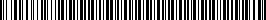 